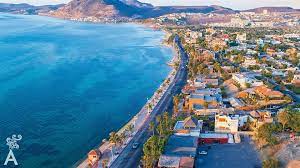 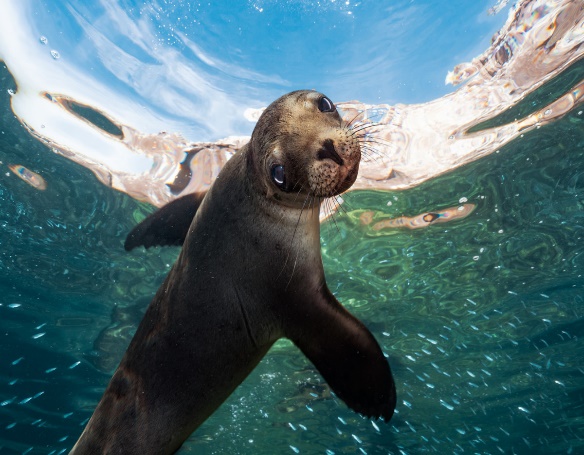 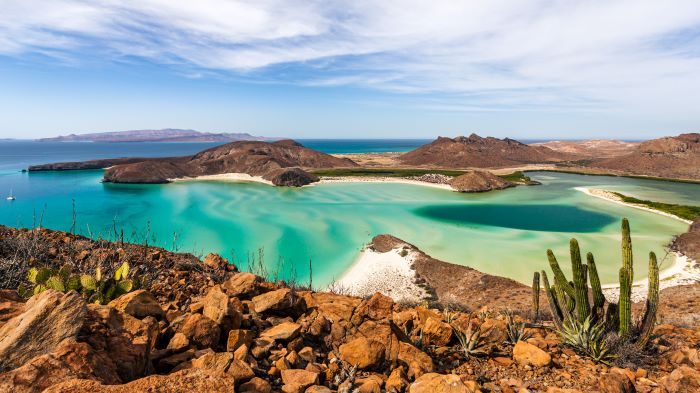 LA PAZ EXPRESS4 DIAS / 3 NOCHESITINERARIO Ref. LCVPE-LPEXSALIDAS: DIARIAS (Opera con un mínimo de 2 pasajeros)VIGENCIA: del 05 de enero al 15 de diciembre de 2024.Día 1 	LA PAZRecepción en el aeropuerto y traslado al hotel. Check in, resto del día libre. Alojamiento.Día 2  LA PAZDesayuno en el hotel. Encuentro en el lobby 09:30-10:00 am. En este día podrás conocer lo más bello de la ciudad de La Paz, las mejores playas, Balandra y Tecolote y un poco de su historia con sus edificios históricos, malecón y centro de artesanías. Comenzaremos nuestro recorrido en el centro histórico de La Paz, donde pasaremos por sus principales calles y edificios históricos como el antiguo Palacio Municipal, Teatro Juárez, Jardín Velázco, Catedral de Nuestra Señora de La Paz, museo y centro de artesanías, donde podrás encontrar diversos productos regionales, esculturas y souvenirs hechos por personas locales con materiales de la región como la choya, la damiana, el palo de arco y diversas conchas.Posteriormente nos trasladaremos por carretera hasta Playa Balandra, donde nos formaremos para entrar al Área Natural Protegida, donde haremos una caminata por esta maravillosa y paradisiaca playa, donde podrás conocer el Hongo de Balandra (patrimonio natural de B.C.S.), y tener una de las vistas más increíbles de la bahía; alista tu traje de baño para meterte a nadar en aguas poco profundas donde podrás pasar un buen rato y observar diversas especies de peces, o simplemente disfrutar del tranquilo y relajante mar descansando en una playa de arena blanca.Después iremos a Playa El Tecolote, donde comeremos en un restaurante y podrás relajarte frente al mar, pasaremos tiempo libre, y posteriormente nos trasladaremos de regreso a La Paz. Alojamiento. Día 3 	LA PAZDesayuno en el hotel. Encuentro en el lobby 09:30-10:00 am. Te invitamos a vivir una de las excursiones más increíbles donde podrás snorkelear y nadar junto a lobos marinos en su hábitat natural, observar miles de peces multicolores, aves, arrecifes de coral, formaciones rocosas y playas paradisiacas. conoce las Islas La Partida, El Gallo, La Gallina, Los Islotes.Visitaremos la Playa Ensenada Grande, donde bajaremos de la embarcación para relajarnos en la orilla del mar y disfrutar de un delicioso lunch a base de ceviche de pescado con galletas y tostadas, sándwiches de jamón con queso, agua y refrescos. Regreso al hotel. Alojamiento. Nota: Snorkeling con lobos marinos no disponible los meses de junio, julio y agosto.Día 4	LA PAZDesayuno en el hotel. Traslado de salida del hotel al aeropuerto de La Paz o Puerto Pichilingue a la hora indicada.Fin de nuestros servicios.PRECIOEL PRECIO INCLUYE:Traslados aeropuerto / hotel / aeropuerto3 noches de hospedaje en la ciudad de La Paz con desayuno City tour La Paz Acceso al Área Natural Protegida de BalandraVisita a Playa Balandra, caminata al hongo Visita a Playa El Tecolote con comida en restauranteTour a la Isla Espíritu Santo con acceso al Área Natural ProtegidaPaseo en lancha por 6 horas Equipo de snorkel, chaleco salvavidasSnorkeling con lobos marinos Visita a Playa Ensenada Grande con lunch y bebidas en recorridoGuía en todos los recorridos Tarjeta de asistencia al viajero (aplica hasta los 69 años, solo para residentes en México)NO INCLUYE:Vuelos o transporte para llegar y salir de TijuanaServicios opcionales o sugeridosAlimentos y bebidas no mencionadosVisitas no mencionadasPropinas ama de llaves, maleteros, meseros, guía y chóferLa lista de hoteles es meramente informativa, puede ser modificadas, siendo los pasajeros hospedados en diferentes establecimientos de la misma categoría o similarNOTAS: Se recomienda llevar; Ropa cómoda y tenis para caminar, gorra o sombrero, traje de baño, toalla, sandalias, bloqueador solar, lentes y cámara fotográficaTodos los tours mencionados son en modalidad compartida.Snorkeling con lobos marinos no disponible los meses de junio, julio y agosto. Para realizar la actividad es necesario que la persona tenga conocimientos previos de la actividad, así como saber nadar.Opera con un mínimo de 2 personas. Consulta suplemento para pasajero viajando solo.LEGALES:Precios por persona, sujetos a cambio, disponibilidad y confirmación de las tarifas en convenio cotizadas. Aplican restricciones. Consulte suplementos de temporada alta, semana santa, verano, días festivos y temporada navideña. Itinerario valido del 05 de enero al 15 de diciembre de 2024.Opera con un mínimo de 2 pasajerosEs obligación del pasajero tener toda su documentación de viaje en regla, pasaporte, visas, prueba PCR, vacunas y demás requisitos que pudieran exigir las autoridades migratorias y sanitarias de cada país.Los costos presentados en este itinerario aplican únicamente para pago en depósito o transferencia.Nuestros programas no son concebidos para gente con movilidad limitada, trataremos de acomodar a los pasajeros sin poder garantizar que van a tener habitaciones o transporte adaptados.Se recomienda adquirir un SEGURO DE ASISTENCIA EN VIAJE de cobertura amplia.Itinerario meramente referencial, puede sufrir cambios o variaciones dependiendo de la disponibilidad de servicios y tarifas en convenio solicitadas al momento de la reserva, de acuerdo con cuestiones climatológicas, epidemiológicas, religiosas o conflictos internos dentro del destino que se encuentren ajenos a la empresa.La lista de hoteles es meramente informativa, puede ser modificadas, siendo los pasajeros hospedados en diferentes establecimientos de la misma categoría o similar.GASTOS DE CANCELACIÓN: La cancelación tendrá que ser solicitada por escrito vía correo electrónico. Una vez recibida se dará contestación en un lapso no mayor a 48 horas. Cualquier boleto aéreo una vez emitido es NO REEMBOLSABLE. Las condiciones de cancelación pueden ser modificadas una vez confirmada la reserva.Precio por persona en MXNTurista SuperiorPrimeraPrimera SuperiorHabitación doble$10,030.00$10,850.00$16,265.00Habitación triple$8,785.00$9,345.00Habitación cuádruple$8,250.00$8,525.00Menor 1-9 años compartiendo habitación $4,240.00$4,240.00HOTELES PREVISTOS O SIMILARES:HOTELES PREVISTOS O SIMILARES:HOTELES PREVISTOS O SIMILARES:Turista SuperiorPrimeraPrimera SuperiorThe Marine Waterfront Hotel CatedralCosta Baja Resort & SpaCity Express Hyatt PlaceH Blue 7 Crown CentroAraiza Palmira